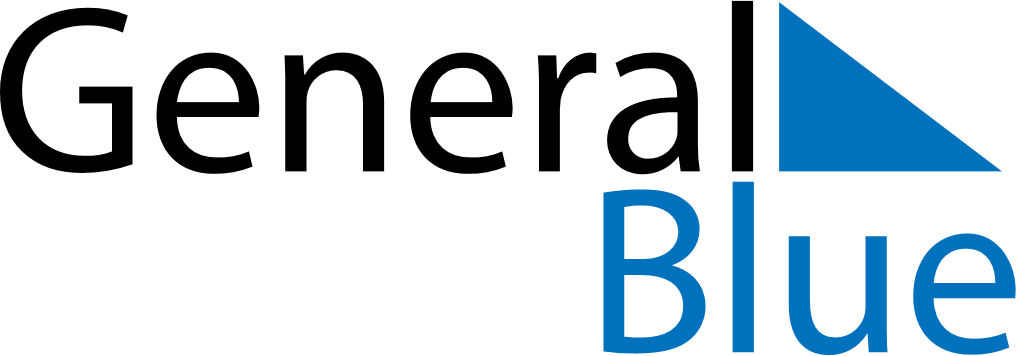 June 2022June 2022June 2022June 2022June 2022June 2022Faroe IslandsFaroe IslandsFaroe IslandsFaroe IslandsFaroe IslandsFaroe IslandsSundayMondayTuesdayWednesdayThursdayFridaySaturday1234567891011Pentecost
Constitution DayWhit Monday12131415161718192021222324252627282930NOTES